LONG TERM CARE NEEDS ASSESSMENT FORM CONTENTSVersion 2.1 January 2019BASELINE DEMOGRAPHIC INFORMATIONPATIENT INFORMATIONHEALTH CARE PROVIDER INFORMATIONMEDICAL DIAGNOSIS OR HEALTH CONDITIONSMEDICATIONSMedication Risk FactorsPrescription MedicationsOTC Medications or Herbal RemediesRISK FACTORSER/HOSPITAL UTILIZATIONALCOHOL/TOBACCO/SUBSTANCE USECURRENT HEALTH SERVICESNUTRITIONCOMMUNICATION AND SENSORY PATTERNBEHAVIOURIndicate any behavioural symptoms or concerns observed or reported over the last 2 weeks.POTENTIAL INDICATORS OF PSYCHOSIS – Check all that apply:BEHAVIOURAL SYMPTOM – PRESENCE & FREQUENCYScoring: Enter score in end box. 0 = Behaviour not exhibited. 1 = Behaviour of this type occurred 1 to 3 days. 2 = Behaviour of this type occurred 4 to 6 days, but less than daily. 3= Behaviour of this type occurred daily.Review each question below and answer either “Yes” or “No”. If “No”, enter 0 (zero) in the corresponding box. If the Answer is “Yes”, enter 1 in the box. Tally the total score in the “Total Score (Part 2) cell.Behavioural Symptoms Guidance Total Score (add Part 1 and Part 2): 	_0 – 6	Moderate Supervision (Personal Care)7 – 11	Institute additional safety measures (Intermediate Care)12 – 16 If score is between 12 to 16, consider psychiatrist/psychologist plus safety measures (Complex Care)CHANGE IN BEHAVIOUR OR OTHER SYMPTONS – Consider all of the symptoms assessed above.FUNCTIONAL ABILITIESActivities of Daily LivingASSISTIVE DEVICES/SPECIAL EQUIPMENTDo you use (or need) any of the following special equipment or aids? ☐ None (If a Patient doesn’t have an item but needs it, mark the “Needs” box)RISK FACTORSPRE-ADMISSION CONFERENCEHEALTH SELF PERCEPTIONSOCIAL/RECREATIONAL PREFERENCESLIFE HISTORYSOCIAL/RECREATIONALEDUCATION/OCCUPATIONLITERACY – Assessor: Is the patient able to:HOUSING AND ENVIRONMENT (To be completed for home care and discharging to an individual’s home)MEMORYBRIEF INTERVIEW FOR MENTAL STATUS (BIMS) – Attempt to conduct interview with all patientsMEMORY/RECALL ABILITYCheck all that the patient was normally able to recallDELIRIUM – SIGNS AND SYMPTOMS: check all that applyMOODSHOULD PATIENT MOOD INTERVIEW BE CONDUCTED? – Attempt to conduct interview with all patientsYes (Continue to Patient Mood Interview)No (patient is rarely/never understood)PATIENT MOOD INTERVIEWSay to patient: “Over the last 2 weeks, have you been bothered by any of the following problems?”If symptom is present, tick column 1, Symptom Presence, If yes in column 1, then ask the patient: “About how often have you been bothered by this?” Enter score in column 2, Symptom Frequency. Score as follow: 0 = never or one day; 1 = 2 to 6 days (several days); 2 = 7 to 11 days (half or more of the days); 3 = 12 to 14 days (nearly every day).To score mood symptoms total Column 2. If score greater than 22, consult psychiatrist/psychologist.FUNCTIONAL ABILITIESINSTRUMENTAL ACTIVITIES OF DAILY LIVING (IADL)NURSE PHYSICAL ASSESSMENTNURSING PHYSICAL ASSESSMENTGENERALEENTNEUROLOGICALRESPIRATORYCARDIOVASCULAR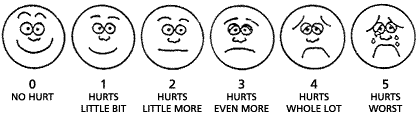 GASTROINTESTINALGENITOURINARY & REPRODUCTIVEPAIN ASSESSMENTMUSCULOSKELETAL & SKINWOUND/INCISION ASSESSMENTNoneAssign A, B, C to each wound	Location (A, B, C, etc.):	Site Description: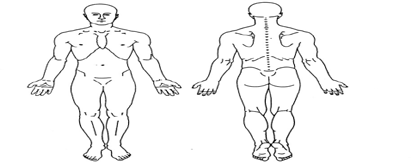 BRADEN SCORE FOR PREDICTING PRESSURE ULCER RISK – Source: Barbara Braden and Nancy Bergstrom. Copyright, 1988. Reprinted with permission)FALL RISK – Review each item. In the Score column, enter 0 (zero) for “No” or enter 5 for “Yes”For scores of 15 or more, implement SAFE fall Interventions	☐ InitiatedHEALTH NEEDS REQUIRING RN INTERVENTIONSKey:  C – Complex Care	I – Intermediate Care	P – Personal CareGENERAL COMMENTS AND SIGN OFFDate (dd/mmm/yyyy):	Print Name: 	_ Signature: 	_Contact Information: 	_LEVEL OF CARE CALCULATIONCheck all items that best describe medical/nursing and functional care needs.Choose care level that has the most items.Assumptions:The family has responsibility to provide some of the care in addition to what the benefit covers (e.g. a minimum of 8 to 12 hours per day, 7 days per week depending on their resources).Community or charity services are used to support care needs as much as possible (e.g. Meals on Wheels, Project Action, Community Nursing, Bermuda Red Cross, etc.)Adult Day Programs, part time or full time, are used when many care hours are required. Persons benefiting most from these programs are those with mild to moderate dementia, depression, social isolation, decreased mobility due to fear of falling, nighttime agitation or difficulty sleeping (increasing stimulation during day often aids sleep at night).Personal caregivers (PC) may provide the following:Prompting and cueing, supervision for personal safety and Activities of Daily Living (ADL’s).Hands on assistance for person needing bathing, dressing, mobility, feeding, toileting or incontinence care may be provided by personal caregiver for cooperative persons, with health/medical stability.All Instrumental Activities of Daily Living (IADL’s).Training of personal caregivers may be required for Dementia, fall prevention, moving and handling, etc.Skilled caregiver (Nursing Associate, NA) may provide:ADL’s of frail elderly person, when non- ambulatory, or bed ridden person, with or without contractures, skin fragility, breakdown or open skin areas, behavioural agitation, excess anxiety, resistance or aggression.Daily monitoring and recording of fluid intake, blood sugar, BP, weights, swallowing difficulties for persons with complex health conditions such as congestive heart failure, brittle diabetes, COPD, end of life comfort care. NOTE- Personal caregivers that are family members may be taught to complete these tasks.Medications cannot be administered by personal caregivers or skilled caregivers. Personal and skilled caregivers may provide prompting or cueing, and monitoring of medications taken if doses are premeasured in prefilled pill box with written medication schedule. Prefilling should be by family, or RN.Registered Nurse (RN) is required to provide skilled nursing care in accordance with their scope of practice. This includes but is not limited to medication management, health assessments, care planning, patient and family education, oversight and guidance to nurse associates and caregivers.Instructions for completing table:Complete all sections of the table on the following page.For each section indicate the estimated care hours required for the care needs and by which type of care provider: Personal Caregiver (PC), Skilled Caregiver (NA) or Registered Nurse (RN).The calculation of care hours is determined by the assessment findings and the individual needs of the client for daily functioning.Date (dd/mmm/yyyy): 		Print Name: 	Signature:  	Contact Information:   	Date (dd/mmm/yyyy): 		Print Name: 	Signature:  	Contact Information:   	Advanced Care Directive Attached?	☐ Yes	☐ NoDate (dd/mmm/yyyy): 		Print Name: 	Signature:  	Contact Information:   	LONG TERM CARE NEEDS ASSESSMENT FORMLONG TERM CARE NEEDS ASSESSMENT FORMLONG TERM CARE NEEDS ASSESSMENT FORMLONG TERM CARE NEEDS ASSESSMENT FORMDate of Assessment (dd/mmm/yyyy):Initial	☐ ReassessmentCare Setting:Contact Info:Phone:Admit Date (dd/mmm/yyyy):E-Mail:Source of Information: ☐ PatientFamilyPhysicianMedical notes	☐ Caregiver	☐ NurseName:Name:Name:Date of Birth (dd/mmm/yyyy):Date of Birth (dd/mmm/yyyy):Gender:Name:Name:Name:Date of Birth (dd/mmm/yyyy):Date of Birth (dd/mmm/yyyy):Female ☐ MaleAddress (House name, #, Street name):Address (House name, #, Street name):Address (House name, #, Street name):Insurance Number:Insurance Number:Address (House name, #, Street name):Address (House name, #, Street name):Address (House name, #, Street name):Provider: ☐ NONE ☐ HIP ☐ FC ☐ WV ☐ GEHIBF&M  ☐ ARGUS  ☐ COLONIAL ☐ OTHER 	_Provider: ☐ NONE ☐ HIP ☐ FC ☐ WV ☐ GEHIBF&M  ☐ ARGUS  ☐ COLONIAL ☐ OTHER 	_Provider: ☐ NONE ☐ HIP ☐ FC ☐ WV ☐ GEHIBF&M  ☐ ARGUS  ☐ COLONIAL ☐ OTHER 	_Parish:Postal CodePostal CodePostal CodeHome Phone Number:Home Phone Number:Directions:Directions:Directions:Directions:Cell Phone #:Cell Phone #:Contact for health and welfare decisions (Name):Contact for health and welfare decisions (Name):Contact for health and welfare decisions (Name):Contact for health and welfare decisions (Name):Relationship to Patient:Relationship to Patient:Email Address:Email Address:Contact Phone #:Is there a Power of Attorney? ☐ Yes	☐ No Name and Contact:Is there a Power of Attorney? ☐ Yes	☐ No Name and Contact:Is there a Power of Attorney? ☐ Yes	☐ No Name and Contact:Do you have advanced directives? ☐ Yes ☐ No ☐ Copy in Chart ☐ Copy Requested ☐ Provided with Brochure/PacketDo you have advanced directives? ☐ Yes ☐ No ☐ Copy in Chart ☐ Copy Requested ☐ Provided with Brochure/PacketDo you have advanced directives? ☐ Yes ☐ No ☐ Copy in Chart ☐ Copy Requested ☐ Provided with Brochure/PacketDo you have advanced directives? ☐ Yes ☐ No ☐ Copy in Chart ☐ Copy Requested ☐ Provided with Brochure/PacketDo you have advanced directives? ☐ Yes ☐ No ☐ Copy in Chart ☐ Copy Requested ☐ Provided with Brochure/PacketDo you have advanced directives? ☐ Yes ☐ No ☐ Copy in Chart ☐ Copy Requested ☐ Provided with Brochure/PacketLanguage:	☐ English ☐ Other  If Other, specify language spoken:Language:	☐ English ☐ Other  If Other, specify language spoken:Language:	☐ English ☐ Other  If Other, specify language spoken:Language:	☐ English ☐ Other  If Other, specify language spoken:Language:	☐ English ☐ Other  If Other, specify language spoken:Language:	☐ English ☐ Other  If Other, specify language spoken:Who is your regular Doctor?NoneNoneAddress/Phone:Address/Phone:Date of last visit (dd/mmm,/yyyy):Date of last visit (dd/mmm,/yyyy):Date of last visit (dd/mmm,/yyyy):ReasonWho is your regular Dentist?NoneNoneAddress/Phone:Address/Phone:Date of last visit (dd/mmm/yyyy):Date of last visit (dd/mmm/yyyy):Date of last visit (dd/mmm/yyyy):Reason:Are you seeing any other doctors, such as a psychiatrist, or specialists of any kind?Are you seeing any other doctors, such as a psychiatrist, or specialists of any kind?Are you seeing any other doctors, such as a psychiatrist, or specialists of any kind?Are you seeing any other doctors, such as a psychiatrist, or specialists of any kind?Are you seeing any other doctors, such as a psychiatrist, or specialists of any kind?Are you seeing any other doctors, such as a psychiatrist, or specialists of any kind?Yes (List Below)	☐ NoDon’t KnowNameSpecialtySpecialtySpecialtyPhoneAddressDiagnosis: list primary diagnosis first/Current problemsCommentsDate of onset(dd/mmm/yyyy)Does the patient have any medication or food allergies?	☐ No	☐ Yes	If Yes, please list:Has the patient had significant side effects from medications?	☐ No	☐ Yes	If Yes, explain:Has the patient had problems with taking or being given the incorrect number of medications?  No ☐	Yes ☐ If Yes, explain:Prescription MedicationsDosageRouteFrequencyPurposeIndicate if the patient receives the following vaccination:A.  Influenza   Administered (dd/mmm/yyyy):	☐ B. Pneumococcal	Administered (dd/mmm/yyyy):Indicate if the patient receives the following vaccination:A.  Influenza   Administered (dd/mmm/yyyy):	☐ B. Pneumococcal	Administered (dd/mmm/yyyy):Indicate if the patient receives the following vaccination:A.  Influenza   Administered (dd/mmm/yyyy):	☐ B. Pneumococcal	Administered (dd/mmm/yyyy):Indicate if the patient receives the following vaccination:A.  Influenza   Administered (dd/mmm/yyyy):	☐ B. Pneumococcal	Administered (dd/mmm/yyyy):Indicate if the patient receives the following vaccination:A.  Influenza   Administered (dd/mmm/yyyy):	☐ B. Pneumococcal	Administered (dd/mmm/yyyy):OTC Medications or Herbal RemediesDosageRouteFrequencyPurposeIn the past year, has the patient gone to a hospital emergency room? ☐ Yes ☐ No	Date of last visit (dd/mmm/yyyy): If yes, how many times?	Why?In the past year, has the patient stayed overnight or longer in a hospital? ☐ Yes ☐ No Date of last visit (dd/mmm/yyyy): If yes, how many times?	Why?On average, counting beer, wine and other alcoholic beverages, how many drinks do you have each day?Do you smoke or use tobacco?	☐ Yes	☐ NoIf yes, how much and how often? (frequency per day)Has tobacco use caused you any problems?	☐ Yes	☐ No If yes, please describe:Do you use any other substances such as marijuana, cocaine or amphetamines?	☐ Yes	☐ No If yes, specify:Do you regularly receive any of the following medical treatments orhome service?Do you regularly receive any of the following medical treatments orhome service?Do you regularly receive any of the following medical treatments orhome service?Days per weekHours per daySource/AgencyNursing/DistrictNoYesPhysical TherapyNoYesOccupational TherapyNoYesSpeech TherapyNoYesDialysisNoYesCaregiversNoYesWound Care ClinicNoYesOtherNoYesEating and SwallowingA. Loss of liquids/solids from mouth when eating or drinking.B. Holding food in mouth/cheeks or residual food in mouth after meals.C. Coughing or choking during meals or when swallowing medications.D. Complaints of difficulty or pain with swallowing.E. Chewing:	☐ Some difficulty	☐ More difficultyF. Unable to chew.G. None of the above.Diet – Specify Details:A. Mechanically altered diet – require change in texture of food or liquids (e.g. pureed food, thickened liquids).B. Therapeutic diet (e.g. low salt, diabetic, low cholesterol).C. Regular diet.D. Nutritional supplement.E. Food preferences.F. Dislike.G. Religious related diet.Hearing - Ability to hear (with hearing aid or hearing appliances if normally used).Adequate – no difficulty in normal conversation, social interaction, listening to TV.Minimal difficulty – difficulty in some environments (e.g. when person speaks softly or setting is noisy).Moderate difficulty – speaker has to increase volume and speak distinctly.Highly impaired – absence of useful hearing.Speech Clarity - Select best description of speech pattern.Clear speech – distinct intelligible words.Unclear speech – slurred or mumbled words.No speech – absence of spoken words.Makes Self Understood - Ability to express ideas and wants, consider both verbal and non-verbal expressionUnderstoodUsually understood – difficulty communicating some words or finishing thoughts but is able if prompted or given time.Sometimes understood – ability is limited to making concrete requests.Rarely/Never understood.Ability to Understand Others - Understanding verbal content, however able (with hearing aid or device if used)Understands – clear comprehensionUsually understands – misses some part/intent of message but comprehends most conversation.Sometimes understands – responds adequately to simple direct communication only.Communicates with sign language – symbol board, written messages, gestures or interpreter.Rarely/Never understands.Vision - Ability to see in adequate light (with glasses or other visual appliances)Adequate – sees fine detail, such as regular print in newspapers/books.Impaired – sees large print, but not regular print in newspapers/books.Moderately impaired – limited vision; not able to see newspaper headlines but can identify objects.Highly impaired – object identification in question, but eyes appear to follow objects.Severely impaired – no vision or sees only light, colors or shapes; eyes do not appear to follow objects.Sensory Perception (e.g. – taste, smell, tactile, spatial)No impairment.	☐ Impaired – Specify:A. Hallucinations (perceptual experiences in the absence of real external sensory stimuli)B. Delusions (misconceptions or beliefs that are firmly held, contrary to reality)C. None of the abovePresence and FrequencyScorePhysical behavioural symptoms directed toward others (e.g., hitting, kicking, pushing, scratching, grabbing, abusingothers sexually).Verbal behavioural symptoms directed toward others (e.g., threatening others, screaming at others, cursing at others).Other behavioural symptoms not directed toward others (e.g., physical symptoms such as hitting or scratching self, pacing, rummaging, public sexual acts, disrobing in public, throwing or smearing food or bodily wastes, or verbal/vocal symptoms like screaming, disruptive sounds).Rejection of Care – Presence & FrequencyDid the patient reject evaluation or care (e.g., blood work, taking medications ADL assistance) that is necessary to achieve the patient’s goals for health and well-being? Do not include behaviors’ that have already been addressed (e.g., by discussion or care planning with the patient or family), and determined to be consistent with patient values,preferences, or goals.Wandering – Presence & Frequency Has the patient wandered?Total Score (Part 1)Impact of Behavioral symptomsScoreOverall Presence of Behavioural SymptomsOverall Presence of Behavioural SymptomsWere any behavioural symptoms in presence & frequency coded 1 or 2?Impact on Patient - Did any of the identified symptom(s)Impact on Patient - Did any of the identified symptom(s)Put the patient at significant risk for physical illness or injury?Significantly interfere with the patient’s care?Significantly interfere with the patient’s participation in activities or social interactions?Impact on Others - Did any of the identified symptom(s):Impact on Others - Did any of the identified symptom(s):Put others at significant risk for physical injury?Significantly intrude on the privacy or activity of others?Significantly disrupt care or living environment?Wandering – ImpactWandering – ImpactDoes the wandering place the patient at significant risk of getting to a potentially dangerous place (e.g., stairs,outside of the facility)?Does the wandering significantly intrude on the privacy or activities of others?Does patient exhibit Sundowning symptoms? That is, in the late afternoon, early evening, appears restless,anxious or upset, confused, disoriented, suspicious, yell, pace, wander, hear or see things that aren’t there.If the patient does exhibit Sundowning symptoms, during what time of day are the symptoms most prevalent:Morning	☐ Afternoon	☐ EveningIf the patient does exhibit Sundowning symptoms, during what time of day are the symptoms most prevalent:Morning	☐ Afternoon	☐ EveningTotal Score ( Part 2)How does patient’s current behaviour status, care rejection, or wandering compare to prior assessment?SameImprovedWorseN/A because no prior assessmentActivityIndependentSupervision or verbalPrompts/CueingPhysical AssistancePhysical AssistancePhysical AssistanceTotal DependenceActivityIndependentSupervision or verbalPrompts/Cueing1person2persons1 person+ liftTotal DependenceA. Eating☐☐☐☐☐☐B. Grooming & personal hygiene☐☐☐☐☐☐C. Bathing☐☐☐☐☐☐D. Dressing☐☐☐☐☐☐E. Mobility in bed☐☐☐☐☐☐F. Transferring☐☐☐☐☐☐G. Walking☐☐☐☐☐☐H. Stair climbing☐☐☐☐☐☐I. Mobility with wheelchair☐☐☐☐☐☐J. Toileting☐☐☐☐☐☐Continent – Bowel and bladderContinent – Bowel and bladderContinent – Bowel and bladderContinent – Bowel and bladderContinent – Bowel and bladderContinent – Bowel and bladderContinent – Bowel and bladderContinent with verbal or physical promptsContinent with verbal or physical promptsContinent with verbal or physical promptsContinent with verbal or physical promptsContinent with verbal or physical promptsContinent with verbal or physical promptsContinent with verbal or physical promptsContinent except for specified periods of time (e.g. enuresis)Continent except for specified periods of time (e.g. enuresis)Continent except for specified periods of time (e.g. enuresis)Continent except for specified periods of time (e.g. enuresis)Continent except for specified periods of time (e.g. enuresis)Continent except for specified periods of time (e.g. enuresis)Continent except for specified periods of time (e.g. enuresis)Incontinent – bladderIncontinent – bladderIncontinent – bladderIncontinent – bladderIncontinent – bladderIncontinent – bladderIncontinent – bladderIncontinent – bowelIncontinent – bowelIncontinent – bowelIncontinent – bowelIncontinent – bowelIncontinent – bowelIncontinent – bowelComments:Usual bowel pattern time and frequency (Specify):Comments:Usual bowel pattern time and frequency (Specify):Comments:Usual bowel pattern time and frequency (Specify):Comments:Usual bowel pattern time and frequency (Specify):Comments:Usual bowel pattern time and frequency (Specify):Comments:Usual bowel pattern time and frequency (Specify):Comments:Usual bowel pattern time and frequency (Specify):Inappropriate toileting habits (e.g. fails to close door, use toilet paper, or wash hands, etc.)Inappropriate toileting habits (e.g. fails to close door, use toilet paper, or wash hands, etc.)Inappropriate toileting habits (e.g. fails to close door, use toilet paper, or wash hands, etc.)Inappropriate toileting habits (e.g. fails to close door, use toilet paper, or wash hands, etc.)Inappropriate toileting habits (e.g. fails to close door, use toilet paper, or wash hands, etc.)Inappropriate toileting habits (e.g. fails to close door, use toilet paper, or wash hands, etc.)Inappropriate toileting habits (e.g. fails to close door, use toilet paper, or wash hands, etc.)Overall, how would you rate your physical health?ExcellentGoodFairPoorNo ResponseDoes the person have a life history book or “This is me” book in place? ☐ Yes ☐ NoWhat is a typical day like for you? (Or ask: What do you usually do, starting from the morning?)What activities or things do you enjoy doing? For example, hobbies and interests.What, if anything, would you change about your typical day? Are there activities you would like to do more frequently?If you choose to practice a religion, are you able to attend as often as desired? ☐ Yes (specify where) ☐ No ☐ N/AWho are the people in your life who are important to you?Highest level of education completed:Prior occupation or role:Read?  Yes  ☐ No  ☐	Write?  Yes  ☐ No ☐	Sign his/her name? Yes ☐ No ☐What is your current housing type?What is your current housing type?What is your current housing type?What is your current housing type?What is your current housing type?What is your current housing type?Own Home (includes parent/guardian's home for children)Own Home (includes parent/guardian's home for children)Own Home (includes parent/guardian's home for children)Residential / Nursing FacilityResidential / Nursing FacilityFriend/Relative HomeFriend/Relative HomeFriend/Relative HomeHomelessHomelessFoster CareFoster CareOther (Specify):Other (Specify):Who lives in the home with the patient?Who lives in the home with the patient?Who lives in the home with the patient?Who lives in the home with the patient?Who lives in the home with the patient?Who lives in the home with the patient?Would you like to continue to live where you do now, or is there somewhere else you would prefer to live?Would you like to continue to live where you do now, or is there somewhere else you would prefer to live?Would you like to continue to live where you do now, or is there somewhere else you would prefer to live?Would you like to continue to live where you do now, or is there somewhere else you would prefer to live?Would you like to continue to live where you do now, or is there somewhere else you would prefer to live?Would you like to continue to live where you do now, or is there somewhere else you would prefer to live?Continue to live hereContinue to live hereContinue to live hereContinue to live hereContinue to live hereContinue to live hereDon't knowDon't knowDon't knowDon't knowDon't knowDon't knowPrefer to live elsewhere (Specify and briefly describe the barriers, if any):Prefer to live elsewhere (Specify and briefly describe the barriers, if any):Prefer to live elsewhere (Specify and briefly describe the barriers, if any):Prefer to live elsewhere (Specify and briefly describe the barriers, if any):Prefer to live elsewhere (Specify and briefly describe the barriers, if any):Prefer to live elsewhere (Specify and briefly describe the barriers, if any):Does someone regularly helps you care for your home or yourself, or who regularly helps with errands or other things? (Forchildren, do NOT include the parent/guardian, but do include others who assist the parent/guardian.)Does someone regularly helps you care for your home or yourself, or who regularly helps with errands or other things? (Forchildren, do NOT include the parent/guardian, but do include others who assist the parent/guardian.)Does someone regularly helps you care for your home or yourself, or who regularly helps with errands or other things? (Forchildren, do NOT include the parent/guardian, but do include others who assist the parent/guardian.)Does someone regularly helps you care for your home or yourself, or who regularly helps with errands or other things? (Forchildren, do NOT include the parent/guardian, but do include others who assist the parent/guardian.)Does someone regularly helps you care for your home or yourself, or who regularly helps with errands or other things? (Forchildren, do NOT include the parent/guardian, but do include others who assist the parent/guardian.)Does someone regularly helps you care for your home or yourself, or who regularly helps with errands or other things? (Forchildren, do NOT include the parent/guardian, but do include others who assist the parent/guardian.)YesNo	If yes, how often?Caregiver's name: Contact #:Caregiver's name: Contact #:Caregiver's name: Contact #:Caregiver's name: Contact #:Caregiver's name: Contact #:Caregiver's name: Contact #:Is the Patient at risk at home because of any of these conditions?Is the Patient at risk at home because of any of these conditions?Is the Patient at risk at home because of any of these conditions?Is the Patient at risk at home because of any of these conditions?Is the Patient at risk at home because of any of these conditions?Is the Patient at risk at home because of any of these conditions?YesNoYesNo☐☐Structural damage☐☐Insufficient water or no hot water☐☐Barriers to accessibility (step, etc.)☐☐Insufficient heat☐☐Electricity hazards☐☐Fire hazard☐☐Signs of careless smoking☐☐Tripping hazards☐☐Insects or pests☐☐Unsanitary conditions☐☐Poor lighting☐☐Other - SpecifyAre any home modifications needed? ☐ No	☐ Yes (specify):Are any home modifications needed? ☐ No	☐ Yes (specify):Are any home modifications needed? ☐ No	☐ Yes (specify):Are any home modifications needed? ☐ No	☐ Yes (specify):Are any home modifications needed? ☐ No	☐ Yes (specify):Are any home modifications needed? ☐ No	☐ Yes (specify):ASSESSOR: Does the patient have deficits that pose a threat to his/her ability to live in the community?ASSESSOR: Does the patient have deficits that pose a threat to his/her ability to live in the community?ASSESSOR: Does the patient have deficits that pose a threat to his/her ability to live in the community?ASSESSOR: Does the patient have deficits that pose a threat to his/her ability to live in the community?ASSESSOR: Does the patient have deficits that pose a threat to his/her ability to live in the community?ASSESSOR: Does the patient have deficits that pose a threat to his/her ability to live in the community?Yes	☐ No	☐ Unsure Additional Comments:Yes	☐ No	☐ Unsure Additional Comments:Yes	☐ No	☐ Unsure Additional Comments:Yes	☐ No	☐ Unsure Additional Comments:Yes	☐ No	☐ Unsure Additional Comments:Yes	☐ No	☐ Unsure Additional Comments:Repetition:Question 1: “I am going to say three words for you to remember. Please repeat the words after I have said allthree. The words are: sock, blue, and bed. Now tell me the three words.”Number of words repeated after first attempt:Points for ScoreNone0 ☐One1 ☐Two2 ☐Three3 ☐After the patient’s first attempt, repeat the words using cues (“sock, something to wear; blue, a colour; bed, apiece of furniture. You may repeat the cues up to two more timesTemporal orientation:Question 2: Tell me what year it is right now?Points for ScoreMissed by greater than5 years or no answer0 ☐Missed by 2-5 years1 ☐Missed by less than2 years2 ☐Correct3 ☐Question 3: What month are we in right now?”Missed by greater than 1 month or no answer0 ☐Missed by 6 days to 1 month1 ☐Accurate within 5 days2 ☐Question 4: What day of the week is today?”Incorrect or no answer0 ☐Correct1 ☐Recall:Question 5: Let’s go back to an earlier question. What were those three words that I asked you to repeat?”Points for scorea. Able to recall “sock”:No – could not recall0 ☐Yes, after cueing (“something to wear”)1 ☐Yes, no cue required2 ☐b. Able to recall “blue”:No – could not recall0 ☐Yes, after cueing (“a color”)1 ☐Yes, no cue required2 ☐c.	Able to recall “bed”:No – could not recall0 ☐Yes, after cueing (“a piece of furniture”)1Yes, no cue required2 ☐Total BIMS Score (add the points for each question)Interpretation of Score: 13-15 Points: cognitively intact. 8-12 points: moderately impaired. 0-7 points severely impaired.Interpretation of Score: 13-15 Points: cognitively intact. 8-12 points: moderately impaired. 0-7 points severely impaired.A. Current SeasonB. Location of own rooms or address of current residenceC. Names and faces of family or staffD. That he or she is in a nursing home/hospital/receiving homecare (as appropriate)E. None of the above were recalledF. Day of the week or dateA. Inattention – Did the patient have difficulty focusing attention (easily distracted, out of touch or difficulty following what was said)?A. Inattention – Did the patient have difficulty focusing attention (easily distracted, out of touch or difficulty following what was said)?A. Inattention – Did the patient have difficulty focusing attention (easily distracted, out of touch or difficulty following what was said)?A. Inattention – Did the patient have difficulty focusing attention (easily distracted, out of touch or difficulty following what was said)?A. Inattention – Did the patient have difficulty focusing attention (easily distracted, out of touch or difficulty following what was said)?B.	Disorganized thinking – Was the patient’s thinking disorganized or incoherent (rambling or irrelevant conversation, unclear or illogical flow of ideas, or unpredictable switching from subject to subject)?B.	Disorganized thinking – Was the patient’s thinking disorganized or incoherent (rambling or irrelevant conversation, unclear or illogical flow of ideas, or unpredictable switching from subject to subject)?B.	Disorganized thinking – Was the patient’s thinking disorganized or incoherent (rambling or irrelevant conversation, unclear or illogical flow of ideas, or unpredictable switching from subject to subject)?B.	Disorganized thinking – Was the patient’s thinking disorganized or incoherent (rambling or irrelevant conversation, unclear or illogical flow of ideas, or unpredictable switching from subject to subject)?B.	Disorganized thinking – Was the patient’s thinking disorganized or incoherent (rambling or irrelevant conversation, unclear or illogical flow of ideas, or unpredictable switching from subject to subject)?C.	Altered level of consciousness – Did the patient have altered level of consciousness (e.g., vigilant – startled easily to any sound or touch; lethargic – repeatedly dozed off when being asked questions, but responded to voice or touch; stuporous – very difficult to arouse and keep aroused for the interview; comatose – could not be aroused)?C.	Altered level of consciousness – Did the patient have altered level of consciousness (e.g., vigilant – startled easily to any sound or touch; lethargic – repeatedly dozed off when being asked questions, but responded to voice or touch; stuporous – very difficult to arouse and keep aroused for the interview; comatose – could not be aroused)?C.	Altered level of consciousness – Did the patient have altered level of consciousness (e.g., vigilant – startled easily to any sound or touch; lethargic – repeatedly dozed off when being asked questions, but responded to voice or touch; stuporous – very difficult to arouse and keep aroused for the interview; comatose – could not be aroused)?C.	Altered level of consciousness – Did the patient have altered level of consciousness (e.g., vigilant – startled easily to any sound or touch; lethargic – repeatedly dozed off when being asked questions, but responded to voice or touch; stuporous – very difficult to arouse and keep aroused for the interview; comatose – could not be aroused)?C.	Altered level of consciousness – Did the patient have altered level of consciousness (e.g., vigilant – startled easily to any sound or touch; lethargic – repeatedly dozed off when being asked questions, but responded to voice or touch; stuporous – very difficult to arouse and keep aroused for the interview; comatose – could not be aroused)?D. Psychomotor retardation – Did the patient have an unusually decreased level of activity such as sluggishness, staring into space, staying in one position, moving very slowly?D. Psychomotor retardation – Did the patient have an unusually decreased level of activity such as sluggishness, staring into space, staying in one position, moving very slowly?D. Psychomotor retardation – Did the patient have an unusually decreased level of activity such as sluggishness, staring into space, staying in one position, moving very slowly?D. Psychomotor retardation – Did the patient have an unusually decreased level of activity such as sluggishness, staring into space, staying in one position, moving very slowly?D. Psychomotor retardation – Did the patient have an unusually decreased level of activity such as sluggishness, staring into space, staying in one position, moving very slowly?Acute Onset Mental Status ChangeAcute Onset Mental Status ChangeAcute Onset Mental Status ChangeAcute Onset Mental Status ChangeAcute Onset Mental Status ChangeIs there evidence of an acute change in mental status from the patient’s baseline?NoYes	Initial1.Presence2.FrequencyA. Little interest or pleasure in doing things☐B. Feeling down, depressed, or hopeless☐C. Trouble falling or staying asleep, or sleeping too much☐D. Feeling tired or having little energy☐E. Poor appetite or overeating☐F. Feeling bad about yourself – or that you are a failure or have let yourself or your family down☐G. Trouble concentrating on things, such as reading the newspaper or watching television☐H. Moving or speaking so slowly that other people could have noticed. Or the opposite – beingso fidgety or restless that you have been moving around a lot more than usual☐I. Thoughts that you would be better off dead, or of hurting yourself in some way☐J. Being short-tempered or easily annoyed☐K. Have you been anxious☐Total =Activity:How well can you…Independent: Need no help or supervisionIndependent: Need no help or supervisionIndependent: Need no help or supervisionNeed some help or occasional supervisionNeed some help or occasional supervisionNeed some help or occasional supervisionNeed a lot of help or constant supervisionTotal Dependence: Can’t do it at allManage own medication?☐☐☐☐☐☐☐☐Prepare meals for yourself?☐☐☐☐☐☐☐☐Answer the telephone?☐☐☐☐☐☐☐☐Make a telephone call?☐☐☐☐☐☐☐☐Handle your own money?☐☐☐☐☐☐☐☐Manage shopping for food andother things you need?☐☐☐☐☐☐☐☐Manage to do light housekeeping, like dusting orsweeping?☐☐☐☐☐☐☐☐Do heavy housekeeping, like yardwork, or emptying the garbage?☐☐☐☐☐☐☐☐Do your own laundry, including putting clothes in the washer or dryer, starting and stopping themachine, and drying the clothes?☐☐☐☐☐☐☐☐Do you know your telephone number?Do you know your telephone number?YesNoNoN/AN/ADo you know your address?	☐ YesDo you know your address?	☐ YesNoN/AN/ATransportation- How do you get to the places you want to go? (Check all that apply)Transportation- How do you get to the places you want to go? (Check all that apply)Transportation- How do you get to the places you want to go? (Check all that apply)Transportation- How do you get to the places you want to go? (Check all that apply)Transportation- How do you get to the places you want to go? (Check all that apply)Transportation- How do you get to the places you want to go? (Check all that apply)Transportation- How do you get to the places you want to go? (Check all that apply)Transportation- How do you get to the places you want to go? (Check all that apply)Transportation- How do you get to the places you want to go? (Check all that apply)WalkWalkWalkWalkWalkWalkFriend or family member drivesFriend or family member drivesFriend or family member drivesBicycleBicycleBicycleBicycleBicycleBicycleStaff/ProviderStaff/ProviderStaff/ProviderDriveDriveDriveDriveDriveDriveTake a bus or taxiTake a bus or taxiTake a bus or taxiOther:Other:Other:Other:Other:Other:Other:Other:Other:Arrived by:Other:AmbulatoryStretcherWheelchairHeight:	feetWeight:	☐ kgincheslb.T:P:R:BP:O2sat:O2sat:No problem notedImpaired vision	☐ Impaired hearing	☐ Gums/teeth	☐ Redness	☐ Drainage	☐ LesionComments:No problem notedGCS Score:	/15SedatedVertigoHeadacheNumbnessConfusedLethargicUnsteadyParalyzedTinglingSlurred speechUnresponsiveWeaknessAphasicTremorsPupil size – Right:	mm Left:	mmPupil size – Right:	mm Left:	mmSeizuresGag reflex diminished or absentGag reflex diminished or absentComments:Comments:Comments:Comments:Comments:No problem notedNo problem notedUpperLowerOxygen: FiO2:	%	L/minOxygen: FiO2:	%	L/minCrackles:Right	☐ LeftRight	☐ LeftMode:Nasal CannulaDiminished:Right	☐ LeftRight	☐ LeftVenti-MaskNon-rebreatherWheezes:Right	☐ LeftRight	☐ LeftVentilatorCPAP/BiPAPAbsent:Right	☐ LeftRight	☐ LeftAsymmetricTachypneaBarrel chestBradypneaDyspneaShallowCoughSputum:Comments:Comments:Comments:Comments:Comments:No problem notedNo problem notedNo problem notedNo problem notedNo problem notedNo problem notedTachycardiaIrregularNumbnessChest painEdemaDiminished pulse:BradycardiaMurmurTinglingDizzinessFatigueAbsent Pulses:Pacemaker/DefibrillatorPacemaker/DefibrillatorAV fistula:Peripheral IV:Peripheral IV:Comments:Comments:Comments:Comments:Comments:Comments:No problem notedNo problem notedNo problem notedNo problem notedNo problem notedNo problem notedHypo BSDistentionAnorexiaDysphagiaIncontinentLast BM:dd/mmmHyper BSAbsent BSNausea/emesisDiarrheaConstipationRigidityTubes (type):Ostomy:Malnutrition Screening Tool (Source: Ferguson M, Capra S, Bauer J, Banks M. 1999. Adapted with permission):Malnutrition Screening Tool (Source: Ferguson M, Capra S, Bauer J, Banks M. 1999. Adapted with permission):Malnutrition Screening Tool (Source: Ferguson M, Capra S, Bauer J, Banks M. 1999. Adapted with permission):Malnutrition Screening Tool (Source: Ferguson M, Capra S, Bauer J, Banks M. 1999. Adapted with permission):Malnutrition Screening Tool (Source: Ferguson M, Capra S, Bauer J, Banks M. 1999. Adapted with permission):Malnutrition Screening Tool (Source: Ferguson M, Capra S, Bauer J, Banks M. 1999. Adapted with permission):Does the patient have:Does the patient have:Does the patient have:Does the patient have:Does the patient have:Does the patient have:Unintentional weight loss or gain?    ☐ No (0)	☐ Yes (check the applicable measure below, scores are in the brackets)Unintentional weight loss or gain?    ☐ No (0)	☐ Yes (check the applicable measure below, scores are in the brackets)Unintentional weight loss or gain?    ☐ No (0)	☐ Yes (check the applicable measure below, scores are in the brackets)Unintentional weight loss or gain?    ☐ No (0)	☐ Yes (check the applicable measure below, scores are in the brackets)Unintentional weight loss or gain?    ☐ No (0)	☐ Yes (check the applicable measure below, scores are in the brackets)Unintentional weight loss or gain?    ☐ No (0)	☐ Yes (check the applicable measure below, scores are in the brackets)2 – 13 lb. (1)Unsure (2)14 – 23 lb. (2)24 – 33 lb. (3)Greater than 33 lb. (4)Greater than 33 lb. (4)Decreased appetite?	☐ No (0)	☐ Yes (1)Decreased appetite?	☐ No (0)	☐ Yes (1)Decreased appetite?	☐ No (0)	☐ Yes (1)Total Score:For scores of 2 or more, refer to DietitianFor scores of 2 or more, refer to DietitianComments:Comments:Comments:Comments:Comments:Comments:No problem notedNo problem notedNo problem notedNo problem notedNo problem notedNo problem notedDysuriaFrequencyHesitancy/SpasmDistentionUrostomyColourAnuriaIncontinentScrotal edemaMenopausalHematuriaOdorDischargePregnancyLMP: dd/mmmCatheter (size, date of insertion):	F, dd/mmm:Catheter (size, date of insertion):	F, dd/mmm:Catheter (size, date of insertion):	F, dd/mmm:Comments:Comments:Comments:Comments:Comments:Comments:Denies any painPain Score:(check which scale was used and insert the score )	Pain Goal:Numeric Scale (1 – 10):	Face Scale (0 – 5):Circle (or note above) Indicated Number	Numeric Scale: 0 – 1 – 2 – 3 – 4 – 5 – 6 – 7 – 8 – 9 – 10No Pain	Worst PainCircle (or note above) Indicated Number Face :Denies any painPain Score:(check which scale was used and insert the score )	Pain Goal:Numeric Scale (1 – 10):	Face Scale (0 – 5):Circle (or note above) Indicated Number	Numeric Scale: 0 – 1 – 2 – 3 – 4 – 5 – 6 – 7 – 8 – 9 – 10No Pain	Worst PainCircle (or note above) Indicated Number Face :Denies any painPain Score:(check which scale was used and insert the score )	Pain Goal:Numeric Scale (1 – 10):	Face Scale (0 – 5):Circle (or note above) Indicated Number	Numeric Scale: 0 – 1 – 2 – 3 – 4 – 5 – 6 – 7 – 8 – 9 – 10No Pain	Worst PainCircle (or note above) Indicated Number Face :Denies any painPain Score:(check which scale was used and insert the score )	Pain Goal:Numeric Scale (1 – 10):	Face Scale (0 – 5):Circle (or note above) Indicated Number	Numeric Scale: 0 – 1 – 2 – 3 – 4 – 5 – 6 – 7 – 8 – 9 – 10No Pain	Worst PainCircle (or note above) Indicated Number Face :Denies any painPain Score:(check which scale was used and insert the score )	Pain Goal:Numeric Scale (1 – 10):	Face Scale (0 – 5):Circle (or note above) Indicated Number	Numeric Scale: 0 – 1 – 2 – 3 – 4 – 5 – 6 – 7 – 8 – 9 – 10No Pain	Worst PainCircle (or note above) Indicated Number Face :Denies any painPain Score:(check which scale was used and insert the score )	Pain Goal:Numeric Scale (1 – 10):	Face Scale (0 – 5):Circle (or note above) Indicated Number	Numeric Scale: 0 – 1 – 2 – 3 – 4 – 5 – 6 – 7 – 8 – 9 – 10No Pain	Worst PainCircle (or note above) Indicated Number Face :Location(s):Location(s):Location(s):Onset (when did it begin?):	☐ AcuteChronicCharacteristics:AcheDullSharpShootingThrobbingCrampingBurning/HotGnawingCrushingBurning/HotGnawingCrushingHeavy	☐ NumbnessTender	☐ Other:StabbingPins & needlesDuration (how long does it last?):	☐ Continuous	☐ Intermittent, describe:Duration (how long does it last?):	☐ Continuous	☐ Intermittent, describe:Duration (how long does it last?):	☐ Continuous	☐ Intermittent, describe:Duration (how long does it last?):	☐ Continuous	☐ Intermittent, describe:Duration (how long does it last?):	☐ Continuous	☐ Intermittent, describe:Duration (how long does it last?):	☐ Continuous	☐ Intermittent, describe:Aggravating Factors (what makes it worse?):Aggravating Factors (what makes it worse?):Aggravating Factors (what makes it worse?):Aggravating Factors (what makes it worse?):Aggravating Factors (what makes it worse?):Aggravating Factors (what makes it worse?):MovementBreathingLightOther:Other:Alleviating Factors (what makes it better?):Alleviating Factors (what makes it better?):Alleviating Factors (what makes it better?):Alleviating Factors (what makes it better?):Alleviating Factors (what makes it better?):Alleviating Factors (what makes it better?):SleepRest/QuietColdMassageHeatDarkExerciseDistractionRelaxationOther:Pain Medications (indicate past & current):Pain Medications (indicate past & current):Pain Medications (indicate past & current):Pain Medications (indicate past & current):Pain Medications (indicate past & current):Pain Medications (indicate past & current):Effects of Pain (does your pain affect your daily function or quality of life?):Effects of Pain (does your pain affect your daily function or quality of life?):Effects of Pain (does your pain affect your daily function or quality of life?):Effects of Pain (does your pain affect your daily function or quality of life?):SleepActivityN/VRelationshipsAppetiteOther:SwellingHotMoistProsthesisDecreased ADLsSkin colorCoolFlushedGaitAtrophy/DeformityPoor turgorDiaphoreticDrainageImmobilityContracturesImpaired muscle tone:Lower extremityLeft	☐ RightUpper extremityLeft	☐ RightComments:Comments:Comments:Comments:Comments:Sensory PerceptionMoistureActivityMobilityNutritionFriction & Shear1 = Completelylimited1 = Constantlymoist1 = Bed rest1 = Completelyimmobile1 = Very Poor1 = Problem2 = Very limited2 = Very moist2 = Chair fast2 = Very limited2 = Probablyadequate2 = Potentialproblem3 = Slightly limited3 = Occasionallymoist3 = Walksoccasionally3 = Slightly limited3 = Adequate3 = No apparentproblem4 = No impairment4 = Rarely moist4 = Walksfrequently4 = No limitations4 = ExcellentScore:Score:Score:Score:Score:Score:If total score is 12 or less, patient is at high risk for a pressure ulcer; implement skin care plan.	TOTAL SCORE:If total score is 12 or less, patient is at high risk for a pressure ulcer; implement skin care plan.	TOTAL SCORE:If total score is 12 or less, patient is at high risk for a pressure ulcer; implement skin care plan.	TOTAL SCORE:If total score is 12 or less, patient is at high risk for a pressure ulcer; implement skin care plan.	TOTAL SCORE:If total score is 12 or less, patient is at high risk for a pressure ulcer; implement skin care plan.	TOTAL SCORE:If total score is 12 or less, patient is at high risk for a pressure ulcer; implement skin care plan.	TOTAL SCORE:Incontinence and urgencyPostural hypotensionGreater than 65 years oldEnvironmental hazardsAnxiety and emotional liabilityNeurological DeficitLevel of cooperationUnable to ambulate on ownConfusedAttachments (IV, O2, Foley, chest tube)Current medicationsUnable to transferImpaired judgmentHistory of falls (if “Yes” score 15 )Assistance required for transferTotal ScoreTotal ScoreTotal ScoreHealth Related NeedDescription of NeedTime RequiredTube Feeding (Intermediate Care)Tube Feeding (Intermediate Care)Tube Feeding (Intermediate Care)Bolus FeedingsContinuous tube feeding lasting longer than 12 hours/dayParenteral/IV Therapy (Complex Care)Parenteral/IV Therapy (Complex Care)Parenteral/IV Therapy (Complex Care)IV therapy more than two times per week lasting longer than 4 hours for each treatmentTotal parenteral nutrition (TPN) DailyCentral-line Catheter CareWounds (Complex or Intermediate Care)Wounds (Complex or Intermediate Care)Wounds (Complex or Intermediate Care)Wound Vac Care (C)Stage III or IV wounds (C)Multiple wounds (greater than 1) (C)Stage I or II wounds (I)Sterile or clean dressing changes (I)Open lesions or sites that require specialized care such as burns, fistulas, tube sites or ostomy sites (I)Respiratory Interventions (Intermediate Care or Complex Care Depending on stability of condition or frequency of care)Respiratory Interventions (Intermediate Care or Complex Care Depending on stability of condition or frequency of care)Respiratory Interventions (Intermediate Care or Complex Care Depending on stability of condition or frequency of care)Oxygen Therapy(Emergency BELCO Power/generator in place?) ☐ Yes ☐ NoSuctioningTracheostomy CareBiPAP / CPAPChronic Ventilator or Respirator Care (C)NebulizerChest PTElimination Interventions (Intermediate or Personal Care)Elimination Interventions (Intermediate or Personal Care)Elimination Interventions (Intermediate or Personal Care)Sterile catheter changes more than 1 time/monthClean self-catheterization more than 6 times/dayOstomy careBowel Program completed more than 2 times/week requiring morethan 30 minutes completing e.g. enema.Isolation Precaution (Intermediate Care)Isolation Precaution (Intermediate Care)Isolation Precaution (Intermediate Care)Isolation precaution for active infectious diseases.Type:Neurological Intervention (Intermediate Care)Neurological Intervention (Intermediate Care)Neurological Intervention (Intermediate Care)Seizures more than 2 times/week and requires significant physicalassistance to maintain safetySwallowing disorders diagnosed by a physician and requiresspecialized assistance from another on a daily basisPain ManagementPain ManagementPain ManagementChronic Pain Management requires RN nursing assessment andjudgment more than twice daily (C)Intermediate Pain Management requires RN nursing assessmentand judgment less than once daily (I)Safety RisksWanderingCombativeSkin CareFalls RiskAllied Health Referral for InterventionMuscular Skeletal (PT/OT and Seating)Feeding and SwallowingGENERAL COMMENTS, OBSERVATIONS AND RECOMMENDATIONS:Medical & Nursing Care NeedsFunctional Care Needs for ADL’sLevel of Care3 or more chronic fluctuating medical conditions, needing unscheduled medical adjustments to treatment plan,Mood, memory or behavioural conditions that pose moderate to severe risk to self or others,Includes predicted and unpredicted nursing assessments due to changing conditions,Greater than once daily pain management,Skin and wound care for Stage 3 & 4complex wounds,IV therapy includes daily infusions, or central line care or TPN,Tube feedings,Isolation precautions for skin and stool antibiotic resistant bacteria,Oxygen, airway, and/or chronic ventilator management,Care planning and coordinationNeeds physical assistance or has total dependence for 3 or more ADL limitations,Total dependence for mobility/positioning self in bed.Complex Care:	(Complex skilled nursing)Predictable and unpredictable complex care needs.Frequent need for revisions to care plan, treatments or medications.May have 6-8 episodes of health exacerbations/year requiring extra MD visits.Mood, memory or behaviour pose moderate to severe risk and frequent interventions.Estimated minimum hours of direct care: 4 hrs./day/pt. includes1.6 hours/day/pt. of RN timeComplex but stable chronic medical conditions, needing unscheduled medical adjustments to treatment plan.Predicted and unpredicted nursing assessments due to changing conditions,Mood, memory or behavioural conditions that may pose moderate to severe risk to self or others, easily redirectedEpisodic pain managementSkin and wound care for Stage 1 & 2woundsTube feedingsIsolation precautions for skin and stool antibiotic resistant bacteria,Ostomy care, with well-established and intact stomaIV therapy, episodic or infrequentCare planning and coordinationPhysical assistance or total dependence for 2 or more ADL,May need cueing or supervision for some ADLsTotal dependence for mobility/positioning in bedIntermediate Care:	(Skilled Nursing)Complex but stable care needs mostly predictable.Rare to infrequent need for revisions to care plan, treatments or medications.May have 4 or less episodes of health exacerbations/year requiring extra MD visits.Mood, memory or behaviour conditions easily redirected or episodicEstimated minimum hours of direct care:2.5 hours/day/pt includes 0.5-1.5 of RN timeRelatively stabilized (physical or mental) chronic disease,Mild – moderate dementiaPredictable health assessmentsEpisodic nursing for medication management, interventions, assessments or treatments,Simple wound careElder fragility (greater than 85 yrs.)Care planning and coordinationSupervision or verbal cueing for ADLS or personal safetyPhysical assist for mobilityNeeds assist for IADLs (meal prep, grocery shopping, housekeeping, transport, laundry, etc.)Personal Care:	Stable health conditions.Episodic nursing interventionsMood, memory or behaviour conditions mild to moderate.May require minimal additional care or minor adjustments to care plan.Estimated minimum hours of direct care: 1-2 hours/day/pt. includes. RN care timedetermined by number of patients, care needs and supervision rolesPERSONAL HOME CARE GUIDETo determine care hours to support person in their own homePERSONAL HOME CARE NEEDSCare hours per day bycare provider type:Care hours per day bycare provider type:Care hours per day bycare provider type:PERSONAL HOME CARE NEEDSPCNARN1. Activity of Daily Living (ADLs)- if assistance, prompting or supervision needed, estimatetime per activity for usual day.Mobility –assist needed to transfer chair to chair, chair to bed, 3 times per day minimumMobility –assist needed to Ambulate or stand, or wheelchair push – allow 10 min 4 timesper dayMobility– in bed, if bedridden for turning, or reposition every 2 hoursToileting or incontinence care for hygiene but also consider time to supervise/cue getting toand from, on and off toilet if history of falls, observed unsteadiness or dementiaBathing and dressing assist needed but also consider time if observed unsteadiness, historyof falls, or dementiaEating, feeding or assisting with drinking fluids. Include time for meal prep if assist isneeded2. Instrumental Activities of Daily Living (IADL)- If impairment with mobility or dementia ispresent then consider following:Assistance needed for IADLs- e.g. changing bed linens, meal prep, light cleaning, groceryshopping, put out trashTransport to and from daycareTransport to and from medical appointments if more than 1 time per week, e.g Dialysis, dayrehabIf unable to communicate needs or call for help, consider additional time for supervision/personal safety to prevent being home alone.3. Complex Health Needs- specify time if needed for the following:Daily monitoring and recording of health measures such as fluid intake, BP, blood sugar,weights, O2 sat that person/ family are unable to learn or performTube feedingsOstomy or catheter care or handlingWound dressings -simple or protectiveRange of motion exercises 2-3 times dailyRespiratory suctioning, postural drainage and chest PT.First Aid for seizures more than 2 times per week and physical assistance required tomaintain safety.4. Dementia Related Care if risk factors are present, adjust care calculation to provide forsupervision for the following:Personal safety risk –due to wanderingImpaired judgment, putting self at risk (e.g. fire) or unable to seek help when aloneBehavioural difficulties- resistance to care, excess anxiety, or aggression5. Social /recreational/spiritual (interactive) activities-Needs assistance to engage in conversation, puzzles, games, stretching, in home and eventsoutside of home. If day care recommended indicate at end of table.*Total estimated care hours per day for each care provider type:*If day care is recommended, indicated how many half or full days per week:LONG TERM CARE NEEDS REASSESSMENTCare Setting: ☐ No Change ☐ Change, specify location and admission date (dd/mmm/yyyy):ORIGINAL LEVEL OF CARE REQUIRED BASED ON FULL ASSESSMENTComplex Care ☐ Intermediate Care ☐ Personal CareReassessment CategoryChanges Noted::Medical Conditions ☐ No ChangeMedications ☐ No ChangeFunctional Abilities ☐ No ChangeBehavioural Cognitive StatusNo ChangeNursing related treatments andInterventions ☐ No ChangeOther: ☐ No ChangeLEVEL OF CARE REQUIRED BASED ON REASSESSMENTComplex Care ☐ Intermediate Care ☐ Personal CareLONG TERM CARE NEEDS REASSESSMENTCare Setting: ☐ No Change ☐ Change, specify location and admission date (dd/mmm/yyyy):ORIGINAL LEVEL OF CARE REQUIRED BASED ON FULL ASSESSMENTComplex Care ☐ Intermediate Care ☐ Personal CareReassessment CategoryChanges Noted::Medical Conditions ☐ No ChangeMedications ☐ No ChangeFunctional Abilities ☐ No ChangeBehavioural Cognitive StatusNo ChangeNursing related treatments andInterventions ☐ No ChangeOther: ☐ No ChangeLEVEL OF CARE REQUIRED BASED ON REASSESSMENTComplex Care ☐ Intermediate Care ☐ Personal CareTRANSFER/DISCHARGE INFORMATIONPatient DetailsName:Date of Birth (dd/mmm/yyyy):Transfer from (Location):Transfer to (Location):LEVEL OF CARE REQUIRED AT TIME OF TRANSFERComplex Care ☐ Intermediate Care ☐ Personal CareReason for Transfer: